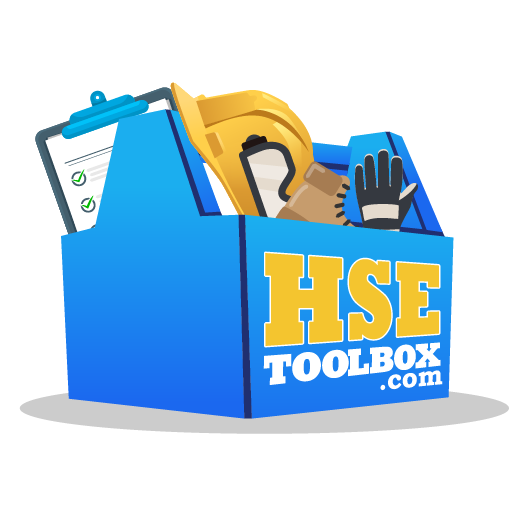 OSH MONITORINGOCCUPATIONAL SAFETY AND HEALTH MANAGEMENT SYSTEM PROCEDUREDocument ID:  MSP-011Document Approval HistoryDocument Revision HistoryPurposeTo define requirements for a systematic method of monitoring key information that are relevant to the OSH management system.Terms and DefinitionsRefer to document OTH-001 for terms & definitions.ResponsibilityQHSE Manager is responsible for ensuring that the procedure is being implemented across the organizationProject Manager / Department Head is responsible for implementing this procedureSite HSE Representative is responsible for supporting the Project Manager / Department Head in implementing this procedure ProcedureOSH Targets and ObjectivesThe QHSE Manager shall monitor the OSH Targets and Objectives as indicated on the OSH targets and objectives action planOSH Programs and Control MeasuresThe QHSE Manager shall receive a monthly report from each project which indicates OSH performance details for that project.The QHSE Manager shall receive a monthly report from the workshop which indicates OSH performance.The data shall be collated into a corporate HSE performance report which tracks key information such as:Key Performance IndicatorsOSH TrainingsOSH MeetingsThe data that is produced from the corporate HSE performance report shall be the basis for proactive and reactive measures such as increased corporate visits to that site.Permits / Licenses / No Objection CertificatesCompliance to the requirements of permits, licenses and no objection certificates shall be monitored by site OHS Practitioners if there is an impact on the OHS performance.Deviation from the requirements shall be recorded in observation registers and communicated to the relevant stakeholders.Requirements outlined in approved OSH Plans and StudiesRequirements required by OSH Plans such as the HSE Plan shall be monitored by the Lead OHS practitioner.The organization’s corporate office shall monitor the status of approved HSE PlansMonitoring EquipmentEquipment used for monitoring shall be calibrated to ensure results produced are accurate.Calibration shall be done by third party calibration specialists.Calibration frequency shall be as per the legal requirement.  In case there exist no legal requirement, the instrument shall be calibrated as per the recommendation of the third-party testing laboratory.Calibration records shall be maintained by the project team.  A copy of calibration records that are relevant to the performance of the OHS Management System shall be maintained by the OSH practitioners.Calibration records shall be maintained for the duration of the project.OSH MonitoringThe monitoring of the following shall be conducted as and when required subject to below trigger criteria.AnnexureDocument Revision No.Effective DateCreated by:Reviewed & Approved by:Revision 0DD.MM.YYYYHSE AdvisorHSE ManagerDocument Revision No.Sections RevisedDescription of Changes00N/aPublishedMonitoring CategoryTrigger Occupational AirWhen work hazards expose people to hazardous fumes as identified in the risk assessment.  NoiseWhen work scopes expose people to high noise as identified in the risk assessment. LightingWhen work scopes require activities to be carried out in low visibility areas as identified in the risk assessment.VentilationWhen work scopes require activities to be conducted in confined spaces with low ventilation.  Gas monitoring of Oxygen and Carbon Monoxide is required as required in the risk assessments.Ergonomic (workplace design factors) and Wellness ProgramMonitoring injuries that result from poor ergonomic practices.  Recorded in internal monthly HSE performance reports.Waste Management & Hazardous SubstancesMonitoring of hazardous and non-hazardous wastes recorded in the internal monthly HSE performance reports.Health Surveillance & Occupational IllnessesAs required by municipal law, federal law or client requirement.  OSH HazardsMonitored on all projects using the risk assessment tool.Near MissesMonitored on all projects and recorded.IncidentsMonitored by the corporate head office in the Accidents and Incidents Register.ReferenceDocument TitleNoneNone